中国人民政治协商会议桓台县第十四届委员会第四次会议提   案第     号  县政协提案委员会  审查意见同意立案。提交          研究办理。委员：县政协分管主席审核意见                   年     月    日县委或县政府分管领导批示意见主办单位：协办单位：分管领导：       年     月     日案   由：关于调整164路公交车运行线路的建议关于调整164路公交车运行线路的建议提案者单位及通讯地址联系电话联系电话王立安县政协1358954749013589547490理由：桓台县城至淄博高铁北站的164路公交县运行以来，虽给下车旅客带来一些方便，但由于人数较少，来回空载率很高，社会效益、经济效益却不高，有必要进行适当调整。建议和办法：将164路公交车改为县城至鸿嘉，再到西五路，到高铁北站，再沿西五路直通张店的较长、客流量较大的公交线路，解决桓台西五路无公交的问题，较好地提高社会效益和经济效益。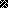 